Pre-Calculus 11Chapter 6 ~ Rational Expressions & Equations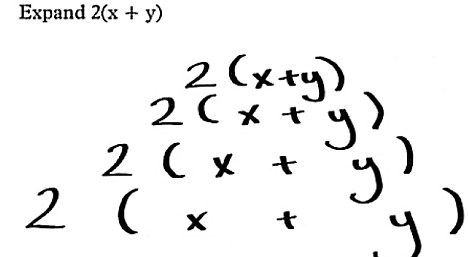 New VocabularyLearning Outcomes ~ Student can:Learning Outcomes ~ Student can:R3simplify and perform order of operations with rational expressions, and identify non-permissible values.R4solve rational equations algebraically, and identify extraneous roots. DateTopicThursday,November 7Lesson 6.1 ~ Rational Expressions     (Worksheet "Books Never Written" & pg 317 #3, 4, 5, 11, 13,        14, 15, 19)Lesson 6.2 ~ Multiplying & Dividing Rational Expressions     (pg 327 #1, 2, 4, 8, 10, Worksheet "What Happens When…" &        pg 327 #14, 15, 16)Tuesday,November 12Quiz 6.1 & 6.2Lesson 6.3 ~ Adding & Subtracting Rational Expressions     (pg 336 #1, 3, 5, Worksheet "Did You Hear About…" & pg 336       #7 - 10, 15, 16, 18)Thursday,November 14Quiz 6.3Lesson 6.4 ~ Rational Equations     (Worksheet "Did you Hear About…", "Sheep" & pg 348 #5 - 9,       12, 13, 14, 17, 19, 20)Monday,November 18Quiz 6.4Review (pg 352 - 355)Wednesday, November 20Chapter 6 TestTermDefinitionExampleRational ExpressionNon-Permissible ValueRational Equation